Prot. n Ai Sigg. genitori/tutori/affidatari dell’alunno/a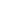       Classe X sez. Y - Sc. Sec. di I gradoOggetto: Comunicazione assenze – periodo: 09/09/2023 al XX/ XX/XXXX.Si comunica alle SS.LL. che l’alunno YYYYYYYY, iscritto nel corrente anno scolastico alla classe XX  di codesto istituto sede Centrale/Succursale  ha  frequentato le lezioni in maniera discontinua, accumulando nel periodo in oggetto un significativo numero di assenze ( 100 ore su 248/272 per musicale ore consentite in tutto l’anno scolastico).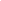 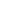 Si ricorda che ai fini della validità dell'anno scolastico, per la valutazione degli allievi, è richiesta la frequenza di almeno tre quarti dell'orario annuale personalizzato. Il mancato raggiungimento del limite minimo di frequenza comporta l’impossibilità di accedere alla valutazione e, di conseguenza, la non ammissione alla classe successiva o all’esame finale del I ciclo di istruzione (D.L.vo 62/2017).Si fa altresì presente che la frequenza “a singhiozzo” e le assenze “strategiche” (per evitare un’interrogazione o una verifica scritta), relative all’intera giornata scolastica o a singole ore di lezione (permesso di entrata posticipata o uscita anticipata), espongono l’alunno/a al rischio di insuccesso e ad una disaffezione sempre maggiore nei confronti della scuola che si traducono, quasi inevitabilmente, in casi di abbandono scolastico precoce e/o dispersione scolastica; pertanto, si comunica alle SS.LL. che qualora si presentasse una delle suddette situazioni, si procederà direttamente alla segnalazione ai Servizi Sociali Territoriali.Si chiede, pertanto, la massima collaborazione delle SS.LL. affinché l’alunno/a frequenti le lezioni conmaggiore continuità ed impegno, fino al termine delle attività scolastiche.Si coglie l’occasione per richiamare il Regolamento d’Istituto che stabilisce che:gli alunni possono allontanarsi dalla scuola, prima del termine delle lezioni, esclusivamente per visite mediche o per validi e dichiarati motivi per un limite massimo di 8 uscite anticipate;le assenze superiori ai cinque giorni (compresi gli eventuali giorni festivi tra due giornate di assenza) devono essere giustificate con certificato medico solo in caso di riammissione al 7° giorno oltre l’inizio della malattia.Fiduciosa in una fattiva collaborazione, a nome mio e di tutti i docenti, porgo cordiali saluti.IL DIRIGENTE SCOLASTICODott.ssa Tania VECECopia da restituire, debitamente firmata e datata, alla docente coordinatrice di classe .Data  	Firma genitori/tutori/affidatari per avvenuta notifica  ______________________________________________________